О внесении изменений и доролнения в Приказ Министерства экономического развития Приднестровской Молдавской Республики от 13 июля 2004 года № 355 «Об утверждении Номенклатуры продукции, подлежащей обязательной сертификации на территории Приднестровской Молдавской Республики» (регистрационный № 2852 от 16 июля 2004 года) (САЗ 04-29)┌ В соответствии с Законом Приднестровской Молдавской Республики от 7 февраля 1995 года «О сертификации продукции и услуг» (СЗМР 95-I), Законом Приднестровской Молдавской Республики от 7 мая 2002 года № 123-З-III «Об актах законодательства Приднестровской Молдавской Республики» (САЗ 02-19), Постановлением Правительства Приднестровской Молдавской Республики от 28 декабря 2017 года № 376 «Об утверждении Положения, структуры и предельной штатной численности Министерства экономического развития Приднестровской Молдавской Республики» (САЗ 18-1) с изменениями и дополнениями, внесенными постановлениями Правительства Приднестровской Молдавской Республики от 28 декабря 2017 года № 377 (САЗ 18-1), от 7 июня 2018 года № 187 (САЗ 18-23), от 14 июня 2018 года № 201 (САЗ 18-25), от 6 августа 2018 года № 269 (САЗ 18-32), от 10 декабря 2018 года № 434 (САЗ 18-50), от 26 апреля 2019 года № 145 (САЗ 19-16), от 31 мая 2019 года № 186 (САЗ 19-21), от 22 ноября 2019 года № 405 (САЗ 19-46), от 26 декабря 2019 года № 457 (САЗ 19-50), от 26 декабря 2019 года № 459 (САЗ 20-1), от 25 февраля 2020 года № 40 (САЗ 20-9), от 6 июля 2020 года № 231 (САЗ 20-28), от 10 ноября 2020 года № 395 (САЗ 20-46), от 20 января 2020 года № 9 (САЗ 21-3), приказываю:1. Внести в Приказ Министерства экономического развития Приднестровской Молдавской Республики от 13 июля 2004 года № 355 «Об утверждении Номенклатуры продукции, подлежащей обязательной сертификации на территории Приднестровской Молдавской Республики» (регистрационный № 2852 от 16 июля 2004 года) (САЗ 04-29) с изменениями и дополнениями, внесенными приказами Министерства экономики Приднестровской Молдавской Республики от 27 сентября 2004 года № 483 (регистрационный № 2955 от 8 октября 2004 года) (САЗ 04-41), от 17 января 2005 года № 20 (регистрационный № 3091 от 31 января 2005 года) (САЗ 05-6), от 1 августа 2006 года № 504 (регистрационный № 3655 от 18 августа 2006 года) (САЗ 06-34), приказами Министерства промышленности Приднестровской Молдавской Республики от 3 декабря 2008 года № 738 (регистрационный № 4698 от 27 января 2009 года) (САЗ 09-5), от 19 декабря 2008 года 
№ 783 (регистрационный № 4730 от 13 февраля 2009 года) (САЗ 09-7), от 28 мая 2009 года № 283 (регистрационный № 4940 от 30 июля 2009 года) (САЗ 09-31), от 6 октября 2011 года № 451 (регистрационный № 5787 от 4 ноября 2011 года) (САЗ 11-44), приказами Министерства регионального развития, транспорта и связи Приднестровской Молдавской Республики от 22 апреля 2015 года № 144 (регистрационный № 7125 от 27 мая 2015 года) (САЗ 15-22), от 29 июня 2015 года № 80 (регистрационный № 7232 от 25 августа 2015 года) (САЗ 15-35), Приказом Министерства промышленности и регионального развития Приднестровской Молдавской Республики от 17 октября 2017 года № 568 (регистрационный № 8127 от 2 февраля 2018 года) (САЗ 18-5), Приказом Министерства экономического развития Приднестровской Молдавской Республики от 9 августа 2019 года № 677 (регистрационный № 9023 от 20 августа 2019 года) (САЗ 19-32), следующие изменения и дополнение:а) класс 25 «Продукция резинотехническая и асбестовая» Приложения № 2 к Приказу после наименования класса 25 дополнить позицией в следующей редакции:«»;б) позицию «Перчатки хирургические» класса 25 «Продукция резинотехническая и асбестовая» Приложения № 2 к Приказу изложить в следующей редакции:«»;в) позицию «Средства дезинфицирующие» класса 93 «Медикаменты, химико-фармацевтическая продукция и продукция медицинского назначения» Приложения № 2 к Приказу изложить в следующей редакции:«».3. Направить настоящий Приказ на государственную регистрацию в Министерство юстиции Приднестровской Молдавской Республики.4. Настоящий Приказ вступает в силу со дня, следующего за днем его официального опубликования.Заместитель Председателя ПравительстваПриднестровской Молдавской Республики  – министр                                                                                                                   С.А. ОболоникНаименование объектаКод позиции объекта по ОК 005-93 (ОКП)Обозначение определяющего нормативного документаПодтверждаемые требования определяющего нормативного документПримечание12345Перчатки медицинские диагностические25 1400ГОСТ ПМР ГОСТ Р ИСО 11193-2-2020Пункты 6.1 - 6.4Перчатки медицинские диагностические25 1400ГОСТ ПМР ГОСТ Р 52239-2016 (ИСО 11193-1:2002) Пункты 6.1 - 6.3. Для стерильных, в том числе, пункт 6.4Перчатки медицинские диагностические25 1400ГОСТ ПМР ГОСТ Р 57397-2020Подпункты 7.1.2 - 7.1.4. Для стерильных, в том числе, подпункт 7.1.1Перчатки медицинские диагностические25 1400ГОСТ 32337-2013Подпункты 6.1.1 - 6.1.412345Перчатки хирургические25 1400ГОСТ ПМР ГОСТ Р 52238-2020 (ИСО 10282-2002)Пункты 6.1 - 6.4Перчатки хирургические25 1465ГОСТ 3-88Пункт 1.2 (в части общей длины и толщины перчатки), подпункты 1.3.2 - 1.3.612345Средства дезинфицирующие93 9210ГОСТ 12.1.007-76, [1]Пункты 1.2, 1.3Средства дезинфицирующие93 9210ГОСТ ПМР ГОСТ Р 58151.1-2020Стандарт в целом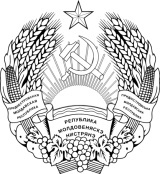 